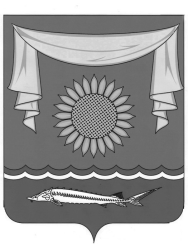 Администрация Новобессергеневского сельского поселенияРостовской областиПОСТАНОВЛЕНИЕс. Новобессергеневка30 декабря 2015г.				           		              	№  117Об утверждении требований к порядку разработки и принятия правовых актов о нормировании в сфере закупок для обеспечения муниципальных нужд  Новобессергеенвского сельского поселения, содержанию указанных актов и обеспечению их исполнения   В соответствии со статьей 19 Федерального закона от 05.04.2013  № 44-ФЗ «О контрактной системе в сфере закупок товаров, работ, услуг для обеспечения государственных и муниципальных нужд» и постановлением Правительства Российской Федерации от 18.05.2015 № 476 «Об утверждении общих требований к порядку разработки и принятия правовых актов о нормировании в сфере закупок, содержанию указанных актов и обеспечению их исполнения» Администрация Новобессергеневского сельского поселения п о с т а н о в л я е т:1. Утвердить прилагаемые требования к порядку разработки и принятия правовых актов о нормировании в сфере закупок для обеспечения муниципальных нужд  Новобессергеневского сельского  поселения, содержанию указанных актов и обеспечению их исполнения согласно приложению.2. Постановление вступает в силу с 1 января 2016 г.3. Контроль за исполнением постановления оставляю за  собой.Глава Новобессергеневскогосельского поселения                                                             В.В.СердюченкоПриложение к постановлению Администрации Новобессергеневского сельского поселенияот 30.12.2015г  117	ТРЕБОВАНИЯ к порядку разработки и принятия правовых актов о нормировании в сфере закупок для обеспечения муниципальных нужд Новобессергеневского сельского поселения, содержанию указанных актов и обеспечению их исполнения1. Настоящий документ определяет требования к порядку разработки и принятия, содержанию, обеспечению исполнения следующих правовых актов: а) Администрации Новобессергеневского сельского поселения, утверждающих:       правила определения нормативных затрат на обеспечение функций Администрации Новобессергеневского сельского поселения, в том числе подведомственных им муниципальных бюджетных учреждений Новобессергеневского сельского поселения;правила определения требований к закупаемым органам местного самоуправления Администрации Новобессергеневского сельского поселения, в том числе подведомственными им муниципальными бюджетными учреждениями Новобессергеневского сельского поселения, отдельным видам товаров, работ, услуг (в том числе предельные цены товаров, работ, услуг);2. Правовые акты, указанные в подпункте «а» пункта 1 настоящего документа, разрабатывается финансовым экономическим сектором Администрации Новобессергеневского сельского поселения в форме проекта постановлений Администрации Новобессергеневского сельского поселения.       3. Правовые акты:       3.1. Указанные в подпункте «а» пункта 1 настоящего документа:- разрабатываются и утверждаются в соответствии с регламентом Администрации Новобессергеневского сельского поселения, в срок до 1 января 2016 года, при этом дополнительного согласования таких правовых актов не требуется; -  подлежат размещению в единой информационной системе в сфере закупок в течение 10 рабочих дней с даты принятия таких правовых актов- подлежат изменению в случаях, установленных такими правовыми актами,              в порядке, предусмотренном регламентом Администрации Новобессергеневского сельского поселения.       4. В целях обеспечения общественного контроля:       4.1. Проекты правовых актов, указанных в пункте 1 настоящего документа, подлежат обязательному размещению органами, разработавшими такие проекты правовых актов, на своих официальных сайтах в информационно-телекоммуникационной сети «Интернет», а также обязательному обсуждению. При этом срок проведения такого обсуждения не может быть менее 7 дней со дня размещения проектов таких правовых актов на официальных сайтах в информационно-телекоммуникационной сети «Интернет».        4.2. Муниципальные органы Новобессергеневского сельского поселения разработавшие и разместившие на своих официальных сайтах в информационно-телекоммуникационной сети «Интернет» проекты правовых актов, указанные в пункте 1 настоящего документа: - рассматривают предложения общественных объединений, юридических и физических лиц, поступившие в электронной или письменной форме во время проведения обязательного обсуждения, в соответствии с законодательством Российской Федерации о порядке рассмотрении обращений граждан;- не позднее 3 рабочих дней со дня рассмотрения предложений общественных объединений, юридических и физических лиц размещают эти предложения и ответы на них на своих официальных сайтах в информационно-телекоммуникационной сети «Интернет»;- по результатам обсуждения при необходимости принимают решения о внесении изменений в проекты правовых актов, указанных в пункте 1 настоящего документа, с учетом предложений общественных объединений, юридических и физических лиц.         4.3. Проекты правовых актов, указанных в абзаце третьем подпункта «а» пункта 1 настоящего документа, подлежат обязательному предварительному обсуждению на заседаниях общественных советов, при соответствующих муниципальных органах.        5. Правовой акт, указанный в абзаце втором подпункта «а» пункта 1  настоящего документа должен определять:        5.1. Порядок расчета нормативных затрат, в том числе формулы расчета.         5.2. Обязанность муниципальных органов Новобессергеневского сельского поселения определить порядок расчета нормативных затрат, для которых порядок расчета нормативных затрат не определен Администрацией Новобессергеневского сельского поселения.       5.3. Требование об определении муниципальными органами Новобессергеневского сельского поселения нормативов количества и (или) цены товаров, работ, услуг, в том числе сгруппированных по должностям работников и (или) категориям должностей работников.        6. Правовой акт, указанный в абзаце третьем подпункта «а» пункта 1  настоящего документа, должен определять:        6.1. Порядок определения значений характеристик (свойств) отдельных видов товаров, работ, услуг (в том числе предельных цен товаров, работ, услуг). включенных в утвержденный Администрацией Новобессергеневского сельского поселения перечень отдельных видов товаров, работ, услуг.       6.2. Порядок отбора отдельных видов товаров, работ, услуг (в том числе предельных цен товаров, работ, услуг), закупаемых самим муниципальным органом Новобессергеневского сельского поселения и подведомственными указанным органам  бюджетными учреждениями (далее- ведомственный перечень).       6.3. Форму ведомственного перечня.       7. В ходе контроля и мониторинга в сфере закупок осуществляется проверка исполнения заказчиками положений правовых актов муниципальных органов Новобессергеневского сельского поселения утверждающих требования к закупаемым ими и подведомственными им бюджетными учреждениями отдельным видам товаров, работ, услуг (в том числе предельные цены товаров, работ, услуг) и (или) нормативные затраты на обеспечение функций указанных органов и подведомственных им бюджетных учреждений.